ЛИСЯНСЬКА СЕЛИЩНА РАДАР І Ш Е Н Н Я від 14.07.2021                                   смт Лисянка                                 № 16-2/VIIІПро встановлення податку на майно (в частині плати за землю) на території Лисянської селищної ради (територіальної громади) з 2022 року Керуючись ст. 143  Конституції України, п. 24 ст. 26, ст. 59, 69 Закону України «Про місцеве самоврядування в Україні», ст. 8, 10, 12, 212-222, 265-289 Податкового кодексу України зі змінами та доповненнями, з метою зміцнення матеріальної і фінансової бази місцевого самоврядування, сприяння соціально-економічного розвитку Лисянської селищної ради (територіальної громади) та  поповнення дохідної частини місцевого бюджету,  селищна рада  ВИРІШИЛА:Встановити на території Лисянської селищної ради (територіальної громади) (в межах та за межами населених пунктів) плату за землю з 2022 року (Додаток 1).Оприлюднити рішення в засобах масової інформації та на офіційному  сайті Лисянської селищної ради.Контроль за виконанням даного рішення покласти на постійну комісію селищної ради з питань соціально-економічного розвитку, планування, бюджету і фінансів.4. Дане рішення набирає чинності з 01.01.2022 року.Селищний голова                                                                        	А.П. Проценко	Додаток 1до рішення селищної радивід 14.07.2021р. №16-2/VIIПро встановлення податку на майно (в частині плати за землю) на території Лисянської селищної ради (територіальної громади) з 2022 рокуПлатники земельного податку1.1. Платниками податку є:а) власники земельних ділянок, земельних часток (паїв); б) землекористувачі.1.2. Особливості справляння податку суб'єктами господарювання, які застосовують спрощену систему оподаткування, обліку та звітності, встановлюються главою 1 розділу XIV Податкового кодексу України.Об'єкти оподаткування земельним податком2.1. Об'єктами оподаткування є:а) земельні ділянки, які перебувають у власності або користуванні;б) земельні частки (паї), які перебувають у власності.База оподаткування земельним податком3.1. Базою оподаткування є:а) нормативна грошова оцінка земельних ділянок з урахуванням коефіцієнта індексації, визначеного відповідно до порядку, встановленого цим розділом; б) площа земельних ділянок, нормативну грошову оцінку яких не проведено.3.2. Рішення рад щодо нормативної грошової оцінки земельних ділянок, розташованих у межах населених пунктів, офіційно оприлюднюється селищною радою до 15 липня року, що передує бюджетному періоду, в якому планується застосування нормативної грошової оцінки земель або змін (плановий період). В іншому разі норми відповідних рішень застосовуються не раніше початку бюджетного періоду, що настає за плановим періодом.Ставки земельного податку згідно додатку 1.14.1. Податок за лісові землі справляється як складова рентної плати, що визначається податковим законодавством.4.2. Ставки податку за один гектар нелісових земель, які надані у встановленому порядку та використовуються для потреб лісового господарства, встановлюються відповідно до статті 274 цього Кодексу.4.3. Ставка податку за земельні ділянки, нормативну грошову оцінку яких проведено, встановлюється у розмірі не більше 3 відсотків від їх нормативної грошової оцінки, для земель загального користування – не більше 1 відсотка від їх нормативної грошової оцінки, а для сільськогосподарських угідь – не менше 0,3 відсотка та не більше 1 відсотка від їх нормативної грошової оцінки, а для лісових земель - не більше 0,1 відсотка від їх нормативної грошової оцінки.4.4. Ставка податку встановлюється у розмірі не більше 12 відсотків від їх нормативної грошової оцінки за земельні ділянки, які перебувають у постійному користуванні суб’єктів господарювання (крім державної та комунальної форми власності).4.5. Ставка податку за земельні ділянки, розташовані за межами населених пунктів або в межах населених пунктів, встановлюється у розмірі не більше 5 відсотків від нормативної грошової оцінки одиниці площі ріллі по Автономній Республіці Крим або по області, а для сільськогосподарських угідь - не менше 0,3 відсотка та не більше 5 відсотків від нормативної грошової оцінки одиниці площі ріллі по Автономній Республіці Крим або по області, а для лісових земель - не більше 0,1 відсотка від нормативної грошової оцінки площі ріллі по Автономній Республіці Крим або по області.4.6. Плата за землю за земельні ділянки, надані гірничо-добувним підприємствам для видобування корисних копалин та розробки родовищ корисних копалин, справляється у розмірі 25 відсотків податку, обчисленого відповідно до пунктів 4.3., 4.5 цього Положення.Пільги щодо сплати земельного податку для фізичних осіб згідно додатку 1.25.1. Від сплати податку звільняються: а) особи з інвалідністю першої і другої групи;б) фізичні особи, які виховують трьох і більше дітей віком до 18 років; в) пенсіонери (за віком);г) ветерани війни та особи,  на яких поширюється дія Закону України «Про статус ветеранів війни, гарантії їх соціального захисту»;ґ) фізичні особи,   визнані законом особами,   які постраждали внаслідокЧорнобильської катастрофи.5.2. Звільнення від сплати податку за земельні ділянки, передбачене для відповідної категорії фізичних осіб підпунктом 5.1 пункту 5 цього Положення поширюється на одну земельну ділянку за кожним видом використання у межах граничних норм:а) для ведення особистого селянського господарства - у розмірі не більш як 2 гектари;б) для будівництва та обслуговування житлового будинку, господарських будівель і споруд (присадибна ділянка): у селах – не більш як 0,25 гектара, у селищах – не більше як 0,15 гектара.в) для індивідуального дачного будівництва – не більш як 0,10 гектара; г) для будівництва індивідуальних гаражів – не більш як 0,01 гектара; д) для ведення садівництва - не більш як 0,12 гектара.5.3. Від сплати податку звільняються на період дії єдиного податку четвертої групи власники земельних ділянок, земельних часток (паїв) та землекористувачі за умови передачі земельних ділянок та земельних часток (паїв) в оренду платнику єдиного податку четвертої групи.5.4. Якщо фізична особа, визначена у підпункті 5.1 пункту 5 цього Положення має у власності декілька земельних ділянок одного виду використання, то така особа до 1 травня поточного року подає письмову заяву у довільній формі до контролюючого органу за місцем знаходження земельної ділянки про самостійне обрання/зміну земельної ділянки для застосування пільги.Пільга починає застосовуватися до обраної земельної ділянки з базового податкового (звітного) періоду, у якому подано таку заяву.Пільги щодо сплати податку для юридичних осібзгідно додатку 1.26.1. Від сплати податку звільняються:а) санаторно-курортні та оздоровчі заклади громадських організацій інвалідів, реабілітаційні установи громадських організацій інвалідів;б) громадські організації інвалідів України, підприємства та організації, які засновані громадськими організаціями інвалідів та спілками громадських організацій інвалідів і є їх повною власністю, де протягом попереднього календарного місяця кількість інвалідів, які мають там основне місце роботи, становить не менш як 50 відсотків середньооблікової чисельності штатних працівників облікового складу за умови, що фонд оплати праці таких інвалідів становить протягом звітного періоду не менш як 25 відсотків суми загальних витрат на оплату праці.Зазначені підприємства та організації громадських організацій інвалідів мають право застосовувати цю пільгу за наявності дозволу на право користування такою пільгою, який надається уповноваженим органом відповідно до Закону України «Про основи соціальної захищеності інвалідів в Україні».разі порушення вимог цієї норми зазначені громадські організації інвалідів, їх підприємства та організації зобов’язані сплатити суми податку за відповідний період, проіндексовані з урахуванням інфляції, а також штрафні санкції згідно із законодавством;в) бази олімпійської та параолімпійської підготовки, перелік яких затверджується Кабінетом Міністрів України.г) дошкільні та загальноосвітні навчальні заклади незалежно від форми власності і джерел фінансування, заклади культури, науки (крім національних та державних дендрологічних парків), освіти, охорони здоров’я, соціального захисту, фізичної культури та спорту, які повністю утримуються за рахунок коштів державного або місцевих бюджетів.ґ) державні та комунальні дитячі санаторно-курортні заклади та заклади оздоровлення і відпочинку, а також дитячі санаторно-курортні та оздоровчі заклади України, які знаходяться на балансі підприємств, установ та організацій, які є неприбутковими і внесені контролюючим органом до Реєстру неприбуткових установ та організацій. У разі виключення таких підприємств, установ та організацій з Реєстру неприбуткових установ та організацій декларація подається платником податку протягом 30 календарних днів з дня виключення, а податок сплачується починаючи з місяця, наступного за місяцем, в якому відбулося виключення з Реєстру неприбуткових установ та організацій;д) державні та комунальні центри олімпійської підготовки, школи вищої спортивної майстерності, центри фізичного здоров’я населення, центри з розвитку фізичної культури і спорту інвалідів, дитячо-юнацькі спортивні школи, а також центри олімпійської підготовки, школи вищої спортивної майстерності, дитячо-юнацькі спортивні школи і спортивні споруди всеукраїнських фізкультурно-спортивних товариств, їх місцевих осередків та відокремлених підрозділів, що є неприбутковими та включені до Реєстру неприбуткових установ та організацій, за земельні ділянки, на яких розміщені їх спортивні споруди. У разі виключення таких установ та організацій з Реєстру неприбуткових установ та організацій, декларація подається платником податку протягом 30 календарних днів з дня виключення, а податок сплачується починаючи з місяця, наступного за місяцем, в якому відбулося виключення з Реєстру неприбуткових установ та організацій;е) військові формування, землі оборони.Земельні ділянки, які не підлягають оподаткуванню земельним податком7.1. Не сплачується податок за:а) сільськогосподарські угіддя зон радіоактивно забруднених територій, визначених відповідно до закону такими, що зазнали радіоактивного забруднення внаслідок Чорнобильської катастрофи (зон відчуження, безумовного (обов'язкового) відселення, гарантованого добровільного відселення і посиленого радіоекологічного контролю), і хімічно забруднених сільськогосподарських угідь, на які запроваджено обмеження щодо ведення сільського господарства;б) землі сільськогосподарських угідь, що перебувають у тимчасовій консервації або у стадії сільськогосподарського освоєння;в) земельні ділянки державних сортовипробувальних станцій і сортодільниць, які використовуються для випробування сортів сільськогосподарських культур;г) землі дорожнього господарства автомобільних доріг загального користування – землі під проїзною частиною, узбіччям, земляним полотном, декоративним озелененням, резервами, кюветами, мостами, штучними спорудами, тунелями, транспортними розв'язками, водопропускними спорудами, підпірними стінками, шумовими екранами, очисними спорудами і розташованими в межах смуг відведення іншими дорожніми спорудами та обладнанням, а також землі, що знаходяться за межами смуг відведення, якщо на них розміщені споруди, що забезпечують функціонування автомобільних доріг, а саме:– паралельні об'їзні дороги, поромні переправи, снігозахисні споруди і насадження, протилавинні та протисельові споруди, вловлюючі з'їзди, захисні насадження, шумові екрани, очисні споруди;– майданчики для стоянки транспорту і відпочинку, склади, гаражі, резервуари для зберігання паливно-мастильних матеріалів, комплекси для зважування великогабаритного транспорту, виробничі бази, штучні та інші споруди, що перебувають у державній власності, власності державних підприємств або власності господарських товариств, у статутному капіталі яких 100 відсотків акцій (часток, паїв) належить державі;ґ) земельні ділянки сільськогосподарських підприємств усіх форм власності та фермерських (селянських) господарств, зайняті молодими садами, ягідниками та виноградниками до вступу їх у пору плодоношення, а також гібридними насадженнями, генофондовими колекціями та розсадниками багаторічних плодових насаджень;д) земельні ділянки кладовищ, крематоріїв та колумбаріїв.е) земельні ділянки, на яких розташовані дипломатичні представництва, які відповідно до міжнародних договорів (угод), згода на обов’язковість яких надана Верховною Радою України, користуються приміщеннями та прилеглими до них земельними ділянками на безоплатній основі.є) земельні ділянки, надані для будівництва і обслуговування культових та інших будівель, необхідних для забезпечення діяльності релігійних організацій України, статути (положення) яких зареєстровано у встановленому законом порядку.Особливості оподаткування платою за землю8.1. Селищна рада встановлює ставки плати за землю та пільги щодо земельного податку, що сплачується на відповідній території.Нові зміни до рішень щодо наданих пільг зі сплати земельного податку надаються відповідному контролюючому органу за місцезнаходженням земельної ділянки до 1 числа першого місяця кварталу, що настає за звітним кварталом, у якому відбулися зазначені зміни.8.2. Якщо право на пільгу у платника виникає протягом року, то він звільняється від сплати податку починаючи з місяця, що настає за місяцем, у якому виникло це право. У разі втрати права на пільгу протягом року податок сплачується починаючи з місяця, що настає за місяцем, у якому втрачено це право.8.3. Якщо платники податку, які користуються пільгами з цього податку, надають в оренду земельні ділянки, окремі будівлі, споруди або їх частини, податок за такі земельні ділянки та земельні ділянки під такими будівлями (їх частинами) сплачується на загальних підставах з урахуванням прибудинкової території.Ця норма не поширюється на бюджетні установи у разі надання ними будівель, споруд (їх частин) в тимчасове користування (оренду) іншим бюджетним установам, дошкільним, загальноосвітнім навчальним закладам незалежно від форм власності і джерел фінансування.Податковий період для плати за землю9.1. Базовим податковим (звітним) періодом для плати за землю є календарний рік.9.2. Базовий податковий (звітний) рік починається 1 січня і закінчується 31 грудня того ж року (для новостворених підприємств та організацій, а також у зв'язку із набуттям права власності та/або користування на нові земельні ділянки може бути меншим 12 місяців).Порядок обчислення плати за землю10.1. Підставою для нарахування земельного податку є дані державного земельного кадастру.Центральні органи виконавчої влади, що реалізують державну політику у сфері земельних відносин та у сфері державної реєстрації речових прав на нерухоме майно, у сфері будівництва щомісяця, але не пізніше 10 числа наступного місяця, а також за запитом відповідного контролюючого органу за місцезнаходженням земельної ділянки подають інформацію, необхідну для обчислення і справляння плати за землю, у порядку, встановленому Кабінетом Міністрів України.У разі подання платником податку до контролюючого органу правовстановлюючих документів на земельну ділянку, відомості про яку відсутні у базах даних інформаційних систем центрального органу виконавчої влади, що реалізує державну податкову політику, сплата податку фізичними та юридичними особами здійснюється на підставі поданих платником податку відомостей до отримання контролюючим органом інформації про перехід права власності на об’єкт оподаткування.10.2. Платники плати за землю (крім фізичних осіб) самостійно обчислюють суму плати за землю щороку станом на 1 січня і не пізніше 20 лютого поточного року подають до відповідного контролюючого органу за місцезнаходженням земельної ділянки податкову декларацію на поточний рік за формою, встановленою у порядку, передбаченому статтею 46  Кодексу, з розбивкою річної суми рівними частками за місяцями. Подання такої декларації звільняє від обов’язку подання щомісячних декларацій. При поданні першої декларації (фактичного початку діяльності як платника плати за землю) разом з нею подається витяг із технічної документації про нормативну грошову оцінку земельної ділянки, а надалі такий витяг подається у разі затвердження нової нормативної грошової оцінки землі.10.3. Платник плати за землю має право подавати щомісяця звітну податкову декларацію, що звільняє його від обов'язку подання податкової декларації не пізніше 20 лютого поточного року, протягом 20 календарних днів місяця, що настає за звітним.10.4. За нововідведені земельні ділянки або за новоукладеними договорами оренди землі платник плати за землю подає податкову декларацію протягом 20 календарних днів місяця, що настає за звітним.разі зміни протягом року об'єкта та/або бази оподаткування платник плати за землю подає податкову декларацію протягом 20 календарних днів місяця, що настає за місяцем, у якому відбулися такі зміни.10.5.  Нарахування фізичним особам сум плати за землю проводиться контролюючими органами (за місцем знаходження земельної ділянки), які надсилають платнику податку у порядку, визначеному статтею 42 цього Кодексу, до 1 липня поточного року податкове повідомлення-рішення про внесення податку за формою, встановленою у порядку, визначеному статтею 58 цього Кодексу.У разі переходу права власності на земельну ділянку від одного власника - юридичної або фізичної особи до іншого протягом календарного року податок сплачується попереднім власником за період з 1 січня цього року до початку того місяця, в якому припинилося його право власності на зазначену земельну ділянку, а новим власником - починаючи з місяця, в якому він набув право власності.У разі переходу права власності на земельну ділянку від одного власника - фізичної особи до іншого протягом календарного року контролюючий орган надсилає (вручає) податкове повідомлення-рішення новому власнику після отримання інформації про перехід права власності.Якщо такий перехід відбувається після 1 липня поточного року, контролюючий орган надсилає (вручає) попередньому власнику нове податкове повідомлення-рішення. Попереднє податкове повідомлення-рішення вважається скасованим (відкликаним).У разі якщо платник податків має у власності декілька земельних ділянок, щодо яких необхідно провести звірку даних, для її проведення такий платник податків має право звернутися до контролюючого органу за місцем знаходження будь-якої з таких земельних ділянок.Платники плати за землю мають право звернутися з письмовою заявою до контролюючого органу за місцем знаходження земельних ділянок для проведення звірки даних щодо:розміру площ та кількості земельних ділянок, що перебувають у власності та/або користуванні платника податку;права на користування пільгою зі сплати податку з урахуванням положень пунктів 281.4 та 281.5 цієї статті;розміру ставки земельного податку;нарахованої суми плати за землю.У разі виявлення розбіжностей між даними контролюючих органів та даними, підтвердженими платником плати за землю на підставі оригіналів відповідних документів, зокрема документів на право власності, користування пільгою, а також у разі зміни розміру ставки плати за землю контролюючий орган (контролюючі органи) за місцем знаходження кожної із земельних ділянок проводить (проводять) протягом десяти робочих днів перерахунок суми податку і надсилає (вручає)/надсилають (вручають) йому нове податкове повідомлення-рішення. Попереднє податкове повідомлення-рішення вважається скасованим (відкликаним).10.6. За земельну ділянку, на якій розташована будівля, що перебуває у спільній власності кількох юридичних або фізичних осіб, податок нараховується з урахуванням прибудинкової території кожному з таких осіб:1) у рівних частинах – якщо будівля перебуває у спільній сумісній власності кількох осіб, але не поділена в натурі, або одній з таких осіб-власників, визначеній за їх згодою, якщо інше не встановлено судом;2) пропорційно належній частці кожної особи – якщо будівля перебуває у спільній частковій власності;3) пропорційно належній частці кожної особи – якщо будівля перебуває у спільній сумісній власності і поділена в натурі.За земельну ділянку, на якій розташована будівля, що перебуває у користуванні кількох юридичних або фізичних осіб, податок нараховується кожному з них пропорційно тій частині площі будівлі, що знаходиться в їх користуванні, з урахуванням прибудинкової території.10.7. Юридична особа зменшує податкові зобов'язання із земельного податку на суму пільг, які надаються фізичним особам відповідно до пункту 5.1. пункту 5 цього Положення за земельні ділянки, що знаходяться у їх власності або постійному користуванні і входять до складу земельних ділянок такої юридичної особи.Такий порядок також поширюється на визначення податкових зобов'язань із земельного податку юридичною особою за земельні ділянки, які відведені в порядку, встановленому Законом України «Про основи соціальної захищеності інвалідів в Україні» для безоплатного паркування (зберігання) легкових автомобілів, якими керують інваліди з ураженням опорно-рухового апарату, члени їх сімей, яким відповідно до порядку забезпечення інвалідів автомобілями передано право керування автомобілем, та законні представники недієздатних інвалідів або дітей-інвалідів, які перевозяться інвалідів (дітей-інвалідів) з ураженням опорно-рухового апарату.Строк сплати плати за землю11.1. Власники землі та землекористувачі сплачують плату за землю з дня виникнення права власності або права користування земельною ділянкою.разі припинення права власності або права користування земельною ділянкою плата за землю сплачується за фактичний період перебування землі у власності або користуванні у поточному році.11.2. Облік фізичних осіб – платників податку і нарахування відповідних сум проводяться контролюючими органами за місцем знаходження земельної ділянки щороку до 1 травня.11.3. Податкове зобов'язання щодо плати за землю, визначене у податковій декларації на поточний рік, сплачується рівними частками власниками та землекористувачами земельних ділянок за місцезнаходженням земельної ділянки за податковий період, який дорівнює календарному місяцю, щомісяця протягом 30 календарних днів, що настають за останнім календарним днем податкового (звітного) місяця.11.4. Податкове зобов'язання з плати за землю, визначене у податковій декларації, у тому числі за нововідведені земельні ділянки, сплачується власниками та землекористувачами земельних ділянок за місцезнаходженням земельної ділянки за податковий період, який дорівнює календарному місяцю, щомісяця протягом 30 календарних днів, що настають за останнім календарним днем податкового (звітного) місяця.11.5. Податок фізичними особами сплачується протягом 60 днів з дня вручення податкового повідомлення-рішення.Фізичними особами у сільській та міській місцевості земельний податок може сплачуватися через каси сільських (міської) рад або рад об’єднаних територіальних громад, що створені згідно із законом та перспективним планом формування територій громад, за квитанцією про приймання податкових платежів. Форма квитанції встановлюється у порядку, передбаченому статтею  6 Податкового кодексу України.11.6. При переході права власності на будівлю, споруду (їх частину) податок за земельні ділянки, на яких розташовані такі будівлі, споруди (їх частини), з урахуванням прибудинкової території сплачується на загальних підставах з дати державної реєстрації права власності на таку земельну ділянку.11.7. У разі надання в оренду земельних ділянок (у межах населених пунктів), окремих будівель (споруд) або їх частин власниками та землекористувачами податок за площі, що надаються в оренду, обчислюється з дати укладення договору оренди земельної ділянки або з дати укладення договору оренди будівель (їх частин).11.8. Власник нежилого приміщення (його частини) у багатоквартирному жилому будинку сплачує до бюджету податок за площі під такими приміщеннями (їх частинами) з урахуванням пропорційної частки прибудинкової території з дати державної реєстрації права власності на нерухоме майно.11.9. У разі якщо контролюючий орган не надіслав (не вручив) податкове (податкові) повідомлення-рішення у строки, встановлені статтею 286 ПКУ, фізичні особи звільняються від відповідальності, передбаченої цим Кодексом за несвоєчасну сплату податкового зобов’язання.11.10. Податкове зобов’язання з цього податку може бути нараховано за податкові (звітні) періоди (роки) в межах строків, визначених пунктом 102.1 статті 102 ПКУ.Секретар 	О.В.МакушенкоДодаток 1.1до рішення селищної радивід  14.07.2021 р. №16-2/VIІIСТАВКИземельного податкуСтавки встановлюються на 2022 рік та вводяться в дію з 01 січня 2022 рокуСекретар 	О.В.Макушенко                                                                                             Додаток 1.2до рішення селищної радивід 14.07.2021р. №16-2/VIIПЕРЕЛІК
пільг для фізичних та юридичних осіб, наданих 
відповідно до пункту 284.1 статті 284 Податкового 
кодексу України, із сплати земельного податкуСтавки встановлюються на 2022 рік та вводяться в дію з 01 січня 2022 рокуСекретар 	О.В.МакушенкоКод областіКод районуКод 
згідно з КОАТУУНайменування адміністративно-територіальної одиниці або населеного пункту, або території об’єднаної територіальної громади22077122880801, 7122881201, 7122881202, 7122882801, 7122883001, 7122883601,  7122883602, 7122884801, 7122884901, 7122885201, 7122885202, 7122886401, 7122886801, 7122886802, 7122887601, 7122887603, 7122888001, 7122888002, 7122888201Лисянська селищна рада (територіальна громада)Вид цільового призначення земельВид цільового призначення земельВид цільового призначення земельСтавки податку (відсотків нормативної грошової оцінки)Ставки податку (відсотків нормативної грошової оцінки)Ставки податку (відсотків нормативної грошової оцінки)Ставки податку (відсотків нормативної грошової оцінки)Вид цільового призначення земельВид цільового призначення земельВид цільового призначення земельза земельні ділянки, нормативну грошову оцінку яких проведено (незалежно від місцезнаходження)за земельні ділянки, нормативну грошову оцінку яких проведено (незалежно від місцезнаходження)за земельні ділянки за межами населених пунктів, нормативну грошову оцінку яких не проведеноза земельні ділянки за межами населених пунктів, нормативну грошову оцінку яких не проведенокоднайменуваннянайменуваннядля юридичних осібдля фізичних осібдля юридичних осібдля фізичних осіб01Землі сільськогосподарського призначенняЗемлі сільськогосподарського призначенняЗемлі сільськогосподарського призначенняЗемлі сільськогосподарського призначенняЗемлі сільськогосподарського призначенняЗемлі сільськогосподарського призначення01.01Для ведення товарного сільськогосподарського виробництваДля ведення товарного сільськогосподарського виробництва1,01,05,05,001.02Для ведення фермерського господарстваДля ведення фермерського господарства1,01,05,05,001.03Для ведення особистого селянського господарстваДля ведення особистого селянського господарства1,01,05,05,001.04 Для ведення підсобного сільського господарстваДля ведення підсобного сільського господарства1,01,05,05,001.05Для індивідуального садівництваДля індивідуального садівництва1,01,05,05,001.06Для колективного садівництваДля колективного садівництва1,01,05,05,001.07Для городництваДля городництва1,01,05,05,001.08Для сінокосіння і випасання худобиДля сінокосіння і випасання худоби1,01,05,05,001.09Для дослідних і навчальних цілей Для дослідних і навчальних цілей 1,01,05,05,001.10Для пропаганди передового досвіду ведення сільського господарства Для пропаганди передового досвіду ведення сільського господарства 1,01,05,05,001.11Для надання послуг у сільському господарстві Для надання послуг у сільському господарстві 1,01,05,05,001.12Для розміщення інфраструктури оптових ринків сільськогосподарської продукції Для розміщення інфраструктури оптових ринків сільськогосподарської продукції 1,01,05,05,001.13Для іншого сільськогосподарського призначенняДля іншого сільськогосподарського призначення1,01,05,05,001.14 Для цілей підрозділів 01.01-01.13 та для збереження та використання земель природно-заповідного фонду Для цілей підрозділів 01.01-01.13 та для збереження та використання земель природно-заповідного фонду 1,01,05,05,002Землі житлової забудовиЗемлі житлової забудовиЗемлі житлової забудовиЗемлі житлової забудовиЗемлі житлової забудовиЗемлі житлової забудови02.01Для будівництва і обслуговування житлового будинку, господарських будівель і споруд (присадибна ділянка) 3,03,00,15,05,002.02Для колективного житлового будівництва 3,03,00,15,05,002.03Для будівництва і обслуговування багатоквартирного житлового будинку3,03,01,05,05,002.04 Для будівництва і обслуговування будівель тимчасового проживання 3,03,01,05,05,002.05Для будівництва індивідуальних гаражів 3,03,03,05,05,002.06Для колективного гаражного будівництва 1,01,01,05,05,002.07Для іншої житлової забудови  1,01,03,05,05,002.08Для цілей підрозділів 02.01-02.07 та для збереження та використання земель природно-заповідного фонду 1,01,01,05,05,003Землі громадської забудовиЗемлі громадської забудовиЗемлі громадської забудовиЗемлі громадської забудовиЗемлі громадської забудовиЗемлі громадської забудови03.01Для будівництва та обслуговування будівель органів державної влади та місцевого самоврядування Для будівництва та обслуговування будівель органів державної влади та місцевого самоврядування 0,00,00,00,003.02Для будівництва та обслуговування будівель закладів освіти Для будівництва та обслуговування будівель закладів освіти 1,01,05,05,003.03Для будівництва та обслуговування будівель закладів охорони здоров’я та соціальної допомоги Для будівництва та обслуговування будівель закладів охорони здоров’я та соціальної допомоги 1,01,05,05,003.04 Для будівництва та обслуговування будівель громадських та релігійних організацій Для будівництва та обслуговування будівель громадських та релігійних організацій 1,01,05,05,003.05Для будівництва та обслуговування будівель закладів культурно-просвітницького обслуговування Для будівництва та обслуговування будівель закладів культурно-просвітницького обслуговування 1,01,05,05,003.06Для будівництва та обслуговування будівель екстериторіальних організацій та органів Для будівництва та обслуговування будівель екстериторіальних організацій та органів 1,01,05,05,003.07Для будівництва та обслуговування будівель торгівлі Для будівництва та обслуговування будівель торгівлі 3,03,05,05,003.08Для будівництва та обслуговування об’єктів туристичної інфраструктури та закладів громадського харчування Для будівництва та обслуговування об’єктів туристичної інфраструктури та закладів громадського харчування 1,01,05,05,003.09Для будівництва та обслуговування будівель кредитно-фінансових установ Для будівництва та обслуговування будівель кредитно-фінансових установ 1,01,05,05,003.10Для будівництва та обслуговування будівель ринкової інфраструктури Для будівництва та обслуговування будівель ринкової інфраструктури 1,01,05,05,003.11Для будівництва та обслуговування будівель і споруд закладів науки Для будівництва та обслуговування будівель і споруд закладів науки 1,01,05,05,003.12Для будівництва та обслуговування будівель закладів комунального обслуговування Для будівництва та обслуговування будівель закладів комунального обслуговування 1,01,05,05,003.13Для будівництва та обслуговування будівель закладів побутового обслуговування  Для будівництва та обслуговування будівель закладів побутового обслуговування  1,01,05,05,003.14 Для розміщення та постійної діяльності органів ДСНС Для розміщення та постійної діяльності органів ДСНС 1,01,05,05,003.15Для будівництва та обслуговування інших будівель громадської забудови  Для будівництва та обслуговування інших будівель громадської забудови  1,01,05,05,003.16Для цілей підрозділів 03.01-03.15 та для збереження та використання земель природно-заповідного фондуДля цілей підрозділів 03.01-03.15 та для збереження та використання земель природно-заповідного фонду1,01,05,05,004Землі природно-заповідного фондуЗемлі природно-заповідного фондуЗемлі природно-заповідного фондуЗемлі природно-заповідного фондуЗемлі природно-заповідного фондуЗемлі природно-заповідного фонду04.01Для збереження та використання біосферних заповідників Для збереження та використання біосферних заповідників 0,00,00,00,004.02Для збереження та використання природних заповідників Для збереження та використання природних заповідників 0,00,00,00,004.03Для збереження та використання національних природних парків Для збереження та використання національних природних парків 0,00,00,00,004.04 Для збереження та використання ботанічних садів Для збереження та використання ботанічних садів 0,00,00,00,004.05Для збереження та використання зоологічних парків Для збереження та використання зоологічних парків 0,00,00,00,004.06Для збереження та використання дендрологічних парків Для збереження та використання дендрологічних парків 0,00,00,00,004.07Для збереження та використання парків - пам’яток садово-паркового мистецтва Для збереження та використання парків - пам’яток садово-паркового мистецтва 0,00,00,00,004.08Для збереження та використання заказників Для збереження та використання заказників 0,00,00,00,004.09Для збереження та використання заповідних урочищ Для збереження та використання заповідних урочищ 0,00,00,00,004.10Для збереження та використання пам’яток природи Для збереження та використання пам’яток природи 0,00,00,00,004.11Для збереження та використання регіональних ландшафтних парків Для збереження та використання регіональних ландшафтних парків 0,00,00,00,005Землі іншого природоохоронного призначенняЗемлі іншого природоохоронного призначенняЗемлі іншого природоохоронного призначенняЗемлі іншого природоохоронного призначенняЗемлі іншого природоохоронного призначенняЗемлі іншого природоохоронного призначення06Землі оздоровчого призначення (землі, що мають природні лікувальні властивості, які використовуються або можуть використовуватися 
для профілактики захворювань і лікування людей)Землі оздоровчого призначення (землі, що мають природні лікувальні властивості, які використовуються або можуть використовуватися 
для профілактики захворювань і лікування людей)Землі оздоровчого призначення (землі, що мають природні лікувальні властивості, які використовуються або можуть використовуватися 
для профілактики захворювань і лікування людей)Землі оздоровчого призначення (землі, що мають природні лікувальні властивості, які використовуються або можуть використовуватися 
для профілактики захворювань і лікування людей)Землі оздоровчого призначення (землі, що мають природні лікувальні властивості, які використовуються або можуть використовуватися 
для профілактики захворювань і лікування людей)Землі оздоровчого призначення (землі, що мають природні лікувальні властивості, які використовуються або можуть використовуватися 
для профілактики захворювань і лікування людей)06.01Для будівництва і обслуговування санаторно-оздоровчих закладів Для будівництва і обслуговування санаторно-оздоровчих закладів 0,00,00,00,006.02Для розробки родовищ природних лікувальних ресурсів Для розробки родовищ природних лікувальних ресурсів 0,00,00,00,006.03Для інших оздоровчих цілей Для інших оздоровчих цілей 0,00,00,00,006.04 Для цілей підрозділів 06.01-06.03 та для збереження та використання земель природно-заповідного фонду Для цілей підрозділів 06.01-06.03 та для збереження та використання земель природно-заповідного фонду 0,00,00,00,007Землі рекреаційного призначенняЗемлі рекреаційного призначенняЗемлі рекреаційного призначенняЗемлі рекреаційного призначенняЗемлі рекреаційного призначенняЗемлі рекреаційного призначення07.01Для будівництва та обслуговування об’єктів рекреаційного призначення Для будівництва та обслуговування об’єктів рекреаційного призначення 0,00,00,00,007.02Для будівництва та обслуговування об’єктів фізичної культури і спорту Для будівництва та обслуговування об’єктів фізичної культури і спорту 0,00,00,00,007.03Для індивідуального дачного будівництва Для індивідуального дачного будівництва 0,00,00,00,007.04 Для колективного дачного будівництва  Для колективного дачного будівництва  0,00,00,00,007.05Для цілей підрозділів 07.01-07.0  та для збереження та використання земель природно-заповідного фонду Для цілей підрозділів 07.01-07.0  та для збереження та використання земель природно-заповідного фонду 0,00,00,00,008Землі історико-культурного призначенняЗемлі історико-культурного призначенняЗемлі історико-культурного призначенняЗемлі історико-культурного призначенняЗемлі історико-культурного призначенняЗемлі історико-культурного призначення08.01Для забезпечення охорони об’єктів культурної спадщини  Для забезпечення охорони об’єктів культурної спадщини  0,00,00,00,008.02Для розміщення та обслуговування музейних закладів Для розміщення та обслуговування музейних закладів 0,00,00,00,008.03Для іншого історико-культурного призначення Для іншого історико-культурного призначення 0,00,00,00,008.04 Для цілей підрозділів 08.01-08.03 та для збереження та використання земель природно-заповідного фонду Для цілей підрозділів 08.01-08.03 та для збереження та використання земель природно-заповідного фонду 0,00,00,00,009Землі лісогосподарського призначенняЗемлі лісогосподарського призначенняЗемлі лісогосподарського призначенняЗемлі лісогосподарського призначенняЗемлі лісогосподарського призначенняЗемлі лісогосподарського призначення09.01Для ведення лісового господарства і пов’язаних з ним послуг  Для ведення лісового господарства і пов’язаних з ним послуг  0,10,10,10,109.02Для іншого лісогосподарського призначення Для іншого лісогосподарського призначення 0,10,10,10,109.03Для цілей підрозділів 09.01-09.02 та для збереження та використання земель природно-заповідного фонду Для цілей підрозділів 09.01-09.02 та для збереження та використання земель природно-заповідного фонду 0,00,00,00,010Землі водного фондуЗемлі водного фондуЗемлі водного фондуЗемлі водного фондуЗемлі водного фондуЗемлі водного фонду10.01Для експлуатації та догляду за водними об’єктами Для експлуатації та догляду за водними об’єктами 3,03,05,05,010.02Для облаштування та догляду за прибережними захисними смугами Для облаштування та догляду за прибережними захисними смугами 3,03,05,05,010.03Для експлуатації та догляду за смугами відведення Для експлуатації та догляду за смугами відведення 3,03,05,05,010.04 Для експлуатації та догляду за гідротехнічними, іншими водогосподарськими спорудами і каналами Для експлуатації та догляду за гідротехнічними, іншими водогосподарськими спорудами і каналами 3,03,05,05,010.05Для догляду за береговими смугами водних шляхів Для догляду за береговими смугами водних шляхів 3,03,05,05,010.06Для сінокосіння Для сінокосіння 3,01,05,05,010.07Для рибогосподарських потреб Для рибогосподарських потреб 3,01,05,05,010.08Для культурно-оздоровчих потреб, рекреаційних, спортивних і туристичних цілей Для культурно-оздоровчих потреб, рекреаційних, спортивних і туристичних цілей 3,03,05,05,010.09Для проведення науково-дослідних робіт Для проведення науково-дослідних робіт 3,03,05,05,010.10Для будівництва та експлуатації гідротехнічних, гідрометричних та лінійних споруд Для будівництва та експлуатації гідротехнічних, гідрометричних та лінійних споруд 3,03,05,05,010.11Для будівництва та експлуатації санаторіїв та інших лікувально-оздоровчих закладів у межах прибережних захисних смуг морів, морських заток і лиманів Для будівництва та експлуатації санаторіїв та інших лікувально-оздоровчих закладів у межах прибережних захисних смуг морів, морських заток і лиманів 3,03,05,05,010.12Для цілей підрозділів 10.01-10.11 та для збереження та використання земель природно-заповідного фонду Для цілей підрозділів 10.01-10.11 та для збереження та використання земель природно-заповідного фонду 0,00,00,00,011Землі промисловостіЗемлі промисловостіЗемлі промисловостіЗемлі промисловостіЗемлі промисловостіЗемлі промисловості11.01Для розміщення та експлуатації основних, підсобних і допоміжних будівель та споруд підприємствами, що пов’язані з користуванням надрами  Для розміщення та експлуатації основних, підсобних і допоміжних будівель та споруд підприємствами, що пов’язані з користуванням надрами  3,03,05,05,011.02Для розміщення та експлуатації основних, підсобних і допоміжних будівель та споруд підприємств переробної, машинобудівної та іншої промисловості Для розміщення та експлуатації основних, підсобних і допоміжних будівель та споруд підприємств переробної, машинобудівної та іншої промисловості 3,03,05,05,011.03Для розміщення та експлуатації основних, підсобних і допоміжних будівель та споруд будівельних організацій та підприємств Для розміщення та експлуатації основних, підсобних і допоміжних будівель та споруд будівельних організацій та підприємств 3,03,05,05,011.04 Для розміщення та експлуатації основних, підсобних і допоміжних будівель та споруд технічної інфраструктури (виробництва та розподілення газу, постачання пари та гарячої води, збирання, очищення та розподілення води) Для розміщення та експлуатації основних, підсобних і допоміжних будівель та споруд технічної інфраструктури (виробництва та розподілення газу, постачання пари та гарячої води, збирання, очищення та розподілення води) 1,01,05,05,011.05Для цілей підрозділів 11.01-11.0  та для збереження та використання земель природно-заповідного фонду Для цілей підрозділів 11.01-11.0  та для збереження та використання земель природно-заповідного фонду 0,00,00,00,012Землі транспортуЗемлі транспортуЗемлі транспортуЗемлі транспортуЗемлі транспортуЗемлі транспорту12.01Для розміщення та експлуатації будівель і споруд залізничного транспортуДля розміщення та експлуатації будівель і споруд залізничного транспорту3,00,05,00,012.02Для розміщення та експлуатації будівель і споруд морського транспорту  Для розміщення та експлуатації будівель і споруд морського транспорту  0,00,00,00,012.03Для розміщення та експлуатації будівель і споруд річкового транспорту  Для розміщення та експлуатації будівель і споруд річкового транспорту  0,00,00,00,012.04 Для розміщення та експлуатації будівель і споруд автомобільного транспорту та дорожнього господарства Для розміщення та експлуатації будівель і споруд автомобільного транспорту та дорожнього господарства 3,00,05,05,012.05Для розміщення та експлуатації будівель і споруд авіаційного транспорту Для розміщення та експлуатації будівель і споруд авіаційного транспорту 0,00,00,00,012.06Для розміщення та експлуатації об’єктів трубопровідного транспорту Для розміщення та експлуатації об’єктів трубопровідного транспорту 1,50,05,05,012.07Для розміщення та експлуатації будівель і споруд міського електротранспорту Для розміщення та експлуатації будівель і споруд міського електротранспорту 0,00,00,00,012.08Для розміщення та експлуатації будівель і споруд додаткових транспортних послуг та допоміжних операцій Для розміщення та експлуатації будівель і споруд додаткових транспортних послуг та допоміжних операцій 1,50,05,05,012.09Для розміщення та експлуатації будівель і споруд іншого наземного транспорту Для розміщення та експлуатації будівель і споруд іншого наземного транспорту 1,50,05,05,012.10Для цілей підрозділів 12.01-12.09 та для збереження та використання земель природно-заповідного фонду Для цілей підрозділів 12.01-12.09 та для збереження та використання земель природно-заповідного фонду 0,00,00,00,013Землі зв’язкуЗемлі зв’язкуЗемлі зв’язкуЗемлі зв’язкуЗемлі зв’язкуЗемлі зв’язку13.01Для розміщення та експлуатації об’єктів і споруд телекомунікацій Для розміщення та експлуатації об’єктів і споруд телекомунікацій 1,50,05,05,013.02Для розміщення та експлуатації будівель та споруд об’єктів поштового зв’язку Для розміщення та експлуатації будівель та споруд об’єктів поштового зв’язку 1,50,05,05,013.03Для розміщення та експлуатації інших технічних засобів зв’язку Для розміщення та експлуатації інших технічних засобів зв’язку 1,50,05,05,013.04 Для цілей підрозділів 13.01-13.03, 13.05 та для збереження та використання земель природно-заповідного фондуДля цілей підрозділів 13.01-13.03, 13.05 та для збереження та використання земель природно-заповідного фонду0,00,00,00,014Землі енергетикиЗемлі енергетикиЗемлі енергетикиЗемлі енергетикиЗемлі енергетикиЗемлі енергетики14.01Для розміщення, будівництва, експлуатації та обслуговування будівель і споруд об’єктів енергогенеруючих підприємств, установ і організацій  Для розміщення, будівництва, експлуатації та обслуговування будівель і споруд об’єктів енергогенеруючих підприємств, установ і організацій  1,50,05,05,014.02Для розміщення, будівництва, експлуатації та обслуговування будівель і споруд об’єктів передачі електричної та теплової енергії Для розміщення, будівництва, експлуатації та обслуговування будівель і споруд об’єктів передачі електричної та теплової енергії 1,50,05,05,014.03Для цілей підрозділів 1 .01-1 .02 та для збереження та використання земель природно-заповідного фонду Для цілей підрозділів 1 .01-1 .02 та для збереження та використання земель природно-заповідного фонду 0,00,05,05,015Землі оборониЗемлі оборониЗемлі оборониЗемлі оборониЗемлі оборониЗемлі оборони15.01Для розміщення та постійної діяльності Збройних Сил Для розміщення та постійної діяльності Збройних Сил 0,00,00,00,015.02Для розміщення та постійної діяльності військових частин (підрозділів) Національної гвардії Для розміщення та постійної діяльності військових частин (підрозділів) Національної гвардії 0,00,00,00,015.03Для розміщення та постійної діяльності Держприкордонслужби Для розміщення та постійної діяльності Держприкордонслужби 0,00,00,00,015.04 Для розміщення та постійної діяльності СБУ Для розміщення та постійної діяльності СБУ 0,00,00,00,015.05Для розміщення та постійної діяльності Держспецтрансслужби Для розміщення та постійної діяльності Держспецтрансслужби 0,00,00,00,015.06Для розміщення та постійної діяльності Служби зовнішньої розвідки Для розміщення та постійної діяльності Служби зовнішньої розвідки 0,00,00,00,015.07Для розміщення та постійної діяльності інших, утворених відповідно до законів, військових формувань Для розміщення та постійної діяльності інших, утворених відповідно до законів, військових формувань 0,00,00,00,015.08Для цілей підрозділів 15.01-15.07 та для збереження та використання земель природно-заповідного фондуДля цілей підрозділів 15.01-15.07 та для збереження та використання земель природно-заповідного фонду0,00,00,00,016Землі запасу Землі запасу 1,01,05,05,017Землі резервного фонду Землі резервного фонду 1,01,05,05,018Землі загального користування Землі загального користування 1,01,05,05,019Для цілей підрозділів 16-18 та для збереження та використання земель природно-заповідного фонду Для цілей підрозділів 16-18 та для збереження та використання земель природно-заповідного фонду 0,00,00,00,0Код областіКод районуКод 
згідно з КОАТУУНайменування адміністративно-територіальної одиниці або населеного пункту, або території об’єднаної територіальної громади23187122880801, 7122881201, 7122881202, 7122882801, 7122883001, 7122883601,  7122883602, 7122884801, 7122884901, 7122885201, 7122885202, 7122886401, 7122886801, 7122886802, 7122887601, 7122887603, 7122888001, 7122888002, 7122888201Лисянська селищна рада (територіальна громада)Група платників, категорія/цільове призначення 
земельних ділянокРозмір пільги 
(відсотків суми податкового зобов’язання за рік)Пільги щодо сплати земельного податку для фізичних осібПільги щодо сплати земельного податку для фізичних осібінваліди першої і другої групи 100фізичні особи, які виховують трьох і більше дітей віком до 18 років100пенсіонери (за віком)100ветерани війни та особи, на яких поширюється дія Закону України «Про статус ветеранів війни, гарантії їхсоціального захисту»100фізичні особи, визнані законом особами, які постраждали внаслідок Чорнобильської катастрофи100на період дії єдиного податку четвертої групи власники земельних ділянок,  земельних часток (паїв)  таземлекористувачі за умови передачі земельних ділянок та земельних часток (паїв) в оренду платнику єдиногоподатку четвертої групи100Пільги щодо сплати земельного податку для юридичних осібПільги щодо сплати земельного податку для юридичних осіборгани державної влади та органи місцевого самоврядування100дошкільні та загальноосвітні навчальні заклади незалежно від форм власності і джерел фінансування, закладикультури,  науки,  освіти,  охорони здоров'я,  соціального захисту,  фізичної культури та спорту,  які повністюутримуються за рахунок коштів державного або місцевих бюджетів100підприємства, установи та організації, що належать до комунальної власності Лисянської селищної ради (територіальної громади)100інші юридичні особи,  які відповідно до статті 282  Податкового кодексу України звільнені від сплати земельного податку100військові формування, землі оборони100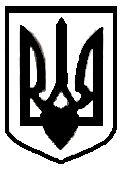 